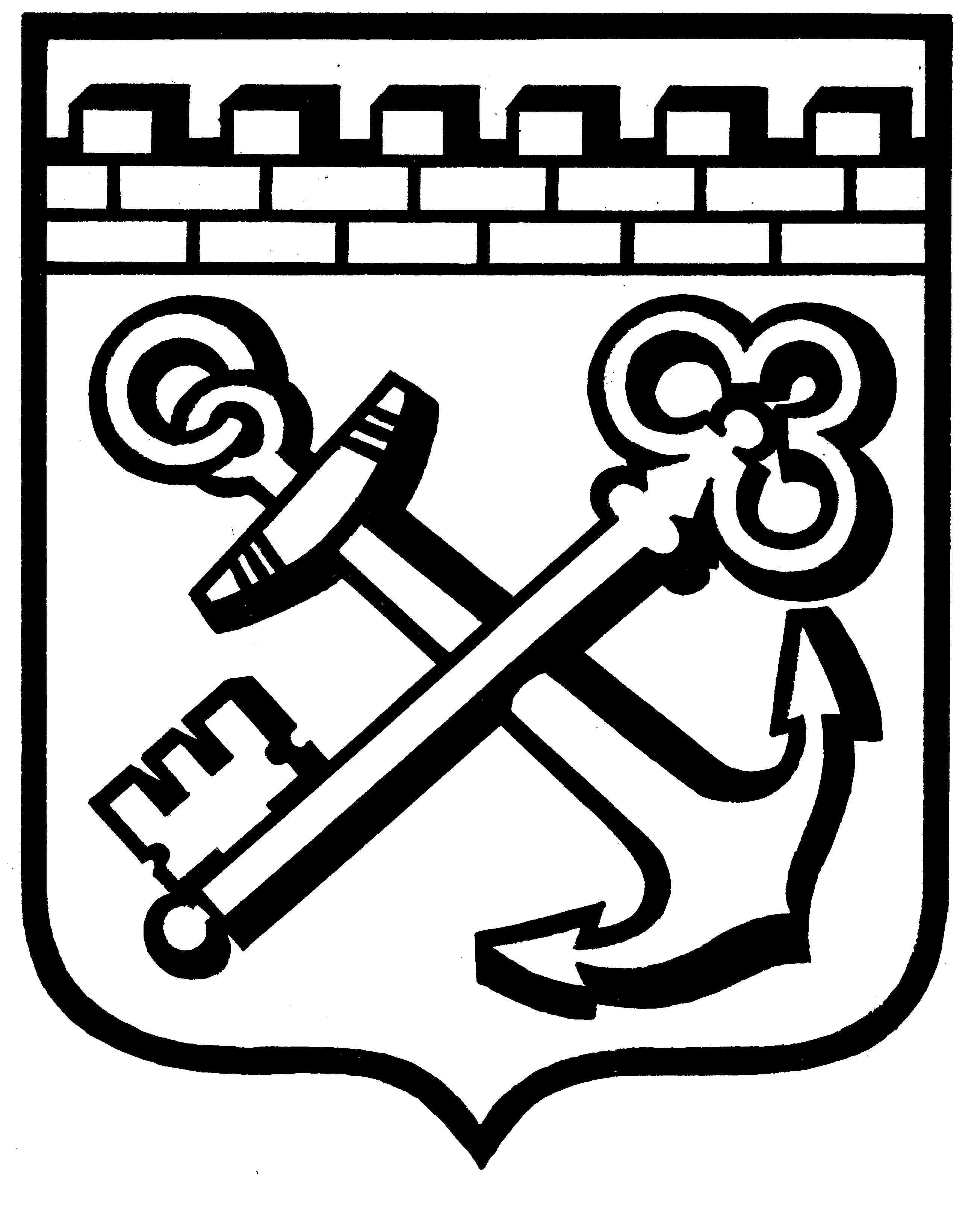 КОМИТЕТ ГРАДОСТРОИТЕЛЬНОЙ ПОЛИТИКИ
ЛЕНИНГРАДСКОЙ ОБЛАСТИПРИКАЗот ___________ № _____Об отмене приказа комитета градостроительной политики Ленинградской области от 23 августа 2021 года № 112 «О внесении изменений в приказ Комитета градостроительной политики Ленинградской области от 28 мая 2021 года № 53 «Об утверждении правил землепользования и застройки муниципального образования «Свердловское городское поселение» Всеволожского муниципального района Ленинградской области»В соответствии с пунктом 1 части 2 статьи 1 Областного закона от 7 июля 2014 года № 45-оз «О перераспределении полномочий в области градостроительной деятельности между органами государственной власти Ленинградской области и органами местного самоуправления Ленинградской области», пунктом 2.13 Положения о Комитете градостроительной политики Ленинградской области, утвержденного постановлением Правительства Ленинградской области от 9 сентября 2019 года № 421, приказываю:1. Отменить приказ  комитета градостроительной политики Ленинградской области от 23 августа 2021 года № 112 «О внесении изменений в приказ Комитета градостроительной политики Ленинградской области от 28 мая 2021 года № 53 «Об утверждении правил землепользования и застройки муниципального образования «Свердловское городское поселение» Всеволожского муниципального района Ленинградской области».2. Настоящий приказ вступает в силу со дня его официального опубликования.Председатель комитета                                                                             И.Я.Кулаков